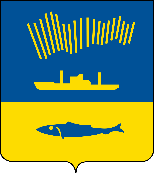 АДМИНИСТРАЦИЯ ГОРОДА МУРМАНСКАП О С Т А Н О В Л Е Н И Е                                                                                                                            № В соответствии с Правилами предоставления коммунальных услуг собственникам и пользователям помещений в многоквартирных домах и жилых домов, утвержденными постановлением Правительства Российской Федерации от 06.05.2011 № 354, Организационно-методическими рекомендациями по подготовке к проведению отопительного периода и повышению надежности систем коммунального теплоснабжения в городах и населенных пунктах Российской Федерации, утвержденными приказом Госстроя Российской Федерации от 06.09.2000 № 203, утвержденными планами подготовки теплоснабжающих организаций к новому отопительному сезону, в целях обеспечения качественной подготовки источников тепловой энергии и тепловых сетей, а также обеспечения бесперебойного и надежного теплоснабжения города Мурманска в отопительный период 2021-2022 годов и учитывая благоприятный прогноз ФГБУ «Мурманское управление по гидрометеорологии и мониторингу окружающей среды» по среднесуточной температуре наружного воздуха п о с т а н о в л я ю: 1. АО «Мурманская ТЭЦ» (Комаров В.Ю.), АО «МЭС» (Истомина А.П.), МУП «Мурманская управляющая компания» (Савинов А.С.), жилищно-коммунальной службе № 1 (г. Мурманск) филиала ФГБУ «Центральное жилищно-коммунальное управление» Минобороны РФ по ОСК Северного флота (Савченко А.Р.) закончить отопительный сезон с __.00 __.__.2021.2. Предложить организациям, предоставляющим коммунальные услуги, обеспечить отключение систем отопления в многоквартирных домах и зданиях общественного назначения.3. Комитету по образованию администрации города Мурманска (Андрианов В.Г.) обеспечить отключение систем теплоснабжения объектов образования, указанных в приложении № 1 к настоящему постановлению, в рамках договорных отношений между данными учреждениями и теплоснабжающими организациями, а также с учетом сроков окончания образовательного процесса, технической возможности и установленных лимитов на 2021 год.4. Комитету по культуре администрации города Мурманска       (Наймушина Е.Э.) обеспечить отключение систем теплоснабжения всех объектов культуры, кроме объектов культуры, указанных в приложении № 2 к настоящему постановлению.Отключение объектов культуры, указанных в приложении № 2, производить в рамках договорных отношений между данными учреждениями и теплоснабжающими организациями, а также с учетом технической возможности и установленными лимитами на 2021 год.5. Комитету по физической культуре и спорту администрации города Мурманска (Бережный К.Н.) обеспечить отключение систем теплоснабжения всех объектов физической культуры и спорта, кроме объектов физической культуры и спорта, указанных в приложении № 3 к настоящему постановлению. Отключение объектов физической культуры и спорта, указанных в приложении № 3, производить в рамках договорных отношений между данными учреждениями и теплоснабжающими организациями, а также с учетом технической возможности и установленных лимитов на 2021 год.6. Отделу информационно-аналитической работы и взаимодействия со СМИ администрации города Мурманска (Рихтер Н.В.) информировать население города Мурманска об окончании отопительного сезона 2020-2021 гг. 7. Отделу информационно-технического обеспечения и защиты информации администрации города Мурманска (Кузьмин А.Н.) разместить настоящее постановление с приложениями на официальном сайте администрации города Мурманска в сети Интернет.8. Контроль за выполнением настоящего постановления возложить на первого заместителя главы администрации города Мурманска Доцник В.А.Глава администрации города Мурманска                                                                                 Е.В. Никора